Shaping GME: Future of Family MedicineResponse to Questions/Comment Form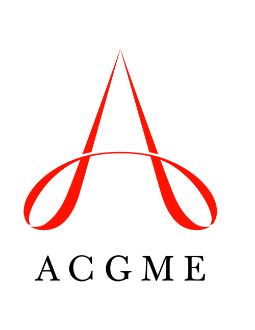 Shaping GME: Future of Family Medicine Every 10 years, Review Committees are required to review their specialty requirements to determine necessary revisions. The ACGME Board of Directors has approved a new process for all major requirement revisions going forward. This new process, scenario-based strategic planning, involved the Review Committee for Family Medicine (Committee), along with members of the ‘family’ of the family medicine community, leaders from other specialties (i.e., surgery, pediatrics, OB/GYN), as well as advanced practice providers, public safety experts, government agencies (i.e., HRSA), etc., to rigorously and creatively think about what the specialty of family medicine will look like in the future (recognizing that the future is marked with significant uncertainty) prior to making its revisions to the requirements that will prepare the learners for current practice and generations to come.The Committee needs your feedback.  Upon review of the themes and insights document, please consider the follow-up questions and submit your responses in this form as instructed, below.What, if any, additional educational experiences should be considered in support of meeting the aspirational definition of the family physician, as proposed above?Describe any potential challenges your program might face in providing the experiences described above. What additional resources might be required to support implementation of these experiences? In addition to the themes and strategies described, what, if any, additional issues would you like to see addressed in the new program requirements?SubmissionAll responses must be submitted to (fmcallforcomments@acgme.org), by April 23, 2021.  Your responses are critical to help guide the Committee as they determine specialty requirements to meet the goals for the future of family medicine.NameTitleOrganization